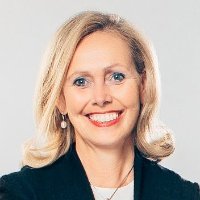 ICA Başkanı Monique LerouxS&P Yönetim Kuruluna getirildiLeroux’nun bu göreve getirilmesi, dünyanın en etkili ve güvenilir üç derecelendirme kurumundan biri olan S&P’un kredi kooperatiflerine ve kooperatif bankalarına duyulan güveninin bir göstergesi olarak yorumlandıUluslararası Kooperatifler Birliği Başkanı Monique Leroux, 27 Ekim tarihinden geçerli olmak üzere dünyaca ünlü derecelendirme kuruluşu Küresel S & P (Standard and Poor’s) yönetim kurulu üyeliğine getirildi.2008 yılından 2016 Nisan ayına kadar Kanada’nın en büyük finansman kooperatifi grubu olan Desjardins’ın başkanı ve CEO’su olarak görev yapan Leroux, 2015 Kasımında Antalya’da yapılan genel kurulunda ICA’nın başkanlığına seçildi ve halen bu görevi başarı ile yürütüyor.  Monique Leroux aynı zamanda aralarında büyük lastik üreticisi Michelin’in de bulunduğu üç uluslararası kuruluşun da yönetiminde bulunuyor. Bunlara ek olarak Leroux Quebec yatırım kuruluşu Investissement Quebec’in de yönetim kurulu başkanlığını yapmakta.Leroux’nun bu göreve getirilmesi, dünyanın en etkili ve güvenilir üç derecelendirme kurumundan biri olan S&P’un kredi kooperatiflerine ve kooperatif bankalarına duyulan güveninin bir göstergesi olarak yorumlandı.S&P Küresel hakkında:
S&P Küresel, saydam ve bağımsız derecelendirme ve karşılaştırmalı kıyaslama yapan, sermaye ve emtia pazarlarını analiz eden ve veri toplayan dünyanın en önemli danışmanlık kuruluşlarının başında geliyor. S&P Küresel’in 31 ülkede görev yapan yaklaşık 20,000 çalışanı bulunuyor.